Szczytno, 26 marca 2024 r.L.dz. ZZP-280/2024 	 							     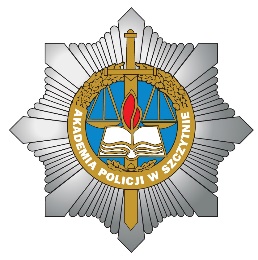 INFORMACJAO WYBORZE OFERTY NAJKORZYSTNIEJSZEJw postępowaniu nr 04/SŻ/24 na dostawy owoców i warzyw świeżych na potrzeby Akademii Policji w SzczytnieW postępowaniu o udzielenie zamówienia prowadzonym w trybie przetargu nieograniczonego nr 04/SŻ/24 w dniu 05.03.2023 r. złożono 6 ofert.Zamawiający, działając na podstawie art. 253 ust. 1 pkt 1 ustawy z dnia 11 września 2019 r. Prawo zamówień publicznych (tekst jednolity Dz. U. z 2023 r., poz. 1605 z późn. zm.) zwanej dalej ustawą Pzp informuje, iż:  CZĘŚĆ 1 – OWOCE I WARZYWA ŚWIEŻEW prowadzonym postępowaniu, jako najkorzystniejsza w CZĘŚCI 1 została wybrana oferta Wykonawcy: HURTOWNIA WARMIA S.C. Robert Owsiany, Anna Owsiany, Jarosław Owsiany, ul. Przemysłowa 1, 12-100 Szczytno (oferta nr 6). Cena brutto wybranej oferty (łącznie z podatkiem VAT) wynosi: 1 134 214,00 zł. Wybrana oferta spełnia wymagania Specyfikacji Warunków Zamówienia oraz ustawy Pzp i w wyniku oceny ofert według kryteriów uzyskała 100,00 pkt: - w kryterium cena – 5,00 pkt;- w kryterium opust liczony od maksymalnych cen giełdowych publikowany przez Warszawski Rolno – Spożywczy Rynek Hurtowy S.A. w Broniszach  – 95,00 pkt.Zamawiający dokonał wyboru najkorzystniejszej oferty w części nr 1 zamówienia na podstawie art. 239 ust. 1 ustawy Pzp, na podstawie kryteriów oceny ofert określonych w dokumentach zamówienia.Poniżej zestawienie ofert złożonych w przedmiotowym postępowaniu w CZĘŚCI 1 oraz przyznana punktacja:CZĘŚĆ 2 – WARZYWA OBRANEW prowadzonym postępowaniu, jako najkorzystniejsza w CZĘŚCI 2 została wybrana oferta Wykonawcy:Firma Dystrybucyjna „KABANOS” K. Szepioła S. Stefański Sp. jawna, ul. Tracka 7, 10-364 Olsztyn 12-100 Szczytno (oferta nr 4). Cena brutto wybranej oferty (łącznie z podatkiem VAT) wynosi: 140 850,00 zł. Wybrana oferta spełnia wymagania Specyfikacji Warunków Zamówienia oraz ustawy Pzp i w wyniku oceny ofert według kryteriów uzyskała:- w kryterium cena – 100,00 pkt.Zamawiający dokonał wyboru najkorzystniejszej oferty w części nr 2 zamówienia na podstawie art. 239 ust. 1 ustawy Pzp, na podstawie kryteriów oceny ofert określonych w dokumentach zamówienia.Poniżej zestawienie ofert złożonych w przedmiotowym postępowaniu w CZĘŚCI 2 oraz przyznana punktacja:Umowa z wybranym Wykonawcą zostanie zawarta zgodnie z art. 264 ust. 1 ustawy Pzp, tj. w terminie nie krótszym niż 10 dni od dnia przesłania zawiadomienia o wyborze najkorzystniejszej oferty, jeżeli zawiadomienie to zostało przesłane przy użyciu środków komunikacji elektronicznej.W związku z powyższym, umowa zostanie zawarta w dniu 08.04.2024 r.Środki ochrony prawnej:Od niniejszej decyzji przysługują środki ochrony prawnej określone w dziale IX ustawy z dnia 11 września 2019 r. Prawo zamówień publicznych (tekst jednolity Dz. U. z 2023 r., poz. 1605 z późn. zm.).            p. o. Kanclerz                                                                            Akademii Policji w Szczytnie           asp. Anna Pepłowskawykonano w 1 egz.:przesłano drogą elektronicznąoryginał pozostaje u nadawcyopr./wyk. AWW tel. 47 733 55 40Nr ofertyNazwa/adres WykonawcyKryteria oceny ofertKryteria oceny ofertKryteria oceny ofertNr ofertyNazwa/adres Wykonawcyliczba punktów w kryterium oceny ofert – Cena  5% [pkt]liczba punktów w kryterium oceny ofert  - Opust 95 % [pkt]Łączna ilość punktów [P= C+O]2.KAROTKA Adrian Orzołul. Bohaterów Westerplatte 12/5C12-100 SzczytnoOferta odrzuconaOferta odrzuconaOferta odrzucona3.ROBS Sp. z o. o.ul. Poznańska 9805-850 Ożarów MazowieckiOferta odrzuconaOferta odrzuconaOferta odrzucona4.Firma Dystrybucyjna „KABANOS”K. Szepioła S. Stefański Sp. jawnaul. Tracka 710-364 OlsztynOferta odrzuconaOferta odrzuconaOferta odrzucona5.FARUTEX Sp. z o. o.ul. Jesienna 470-807 Szczecin3,36 pkt31,67 pkt35,03 pkt6.Hurtownia Warmia S.C. Robert Owsiany, Anna Owsiany, Jarosław Owsianyul. Przemysłowa 112-100 Szczytno5,00 pkt95,00 pkt100,00 pktNumer ofertyNazwa/ adres WykonawcyKryteria oceny ofertNumer ofertyNazwa/ adres Wykonawcyliczba punktów w kryterium oceny ofert –  Cena  100% [pkt]1.Przedsiębiorstwo Handlowo-Usługowe „GEMIX” Janus Grzegorz ul. Sprzętowa 310-467 Olsztyn83,25 pkt4.Firma Dystrybucyjna „KABANOS”K. Szepioła S. Stefański Sp. jawnaul. Tracka 710-364 Olsztyn100,00 pkt5.FARUTEX Sp. z o. o.ul. Jesienna 470-807 Szczecin89,15 pkt